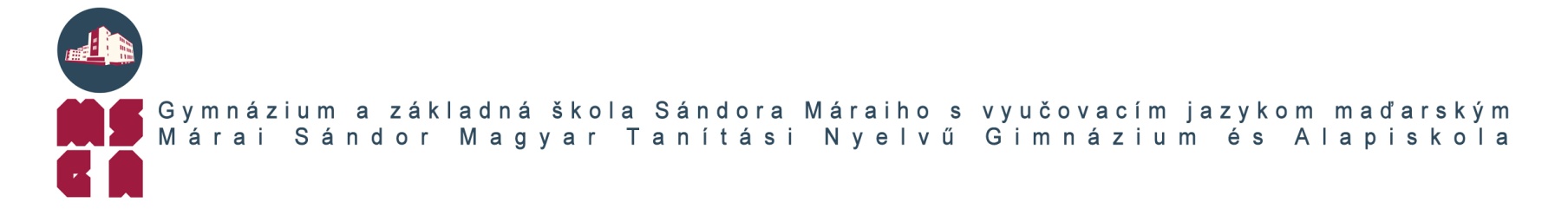 Všetkým záujemcom Verejný obstarávateľ: Gymnázium a základná škola Sándora Máraiho s vyučovacím jazykom maďarským – Márai Sándor Magyar Tanitási Nyelvű Gimnázium és Alapiskola Adresa obstarávateľa: Kuzmányho 06, 041 74 KošiceNázov zákazky:          Potraviny – 1. celok : Chladené mäso, mäsové výrobky a chladená hydinaDruh zákazky:            ZsNH §117 , Potraviny-TOVARDátum zadania:           30.01.2023Lehota predloženia :   do 10.02.2023 Dátum vyhodnotenia: 13.02.2023           Oznamujeme všetkým záujemcom , že kompletná dokumentácia súvisiaca s verejným obstarávaním na predmet zákazky – Potraviny 1.celok : Chladené mäso, mäsové výrobky a chladená hydina je zverejnená v systéme ERANET na nasledujúcej adrese: https://ksk.eranet.sk/#/tenderPublicDetails/303